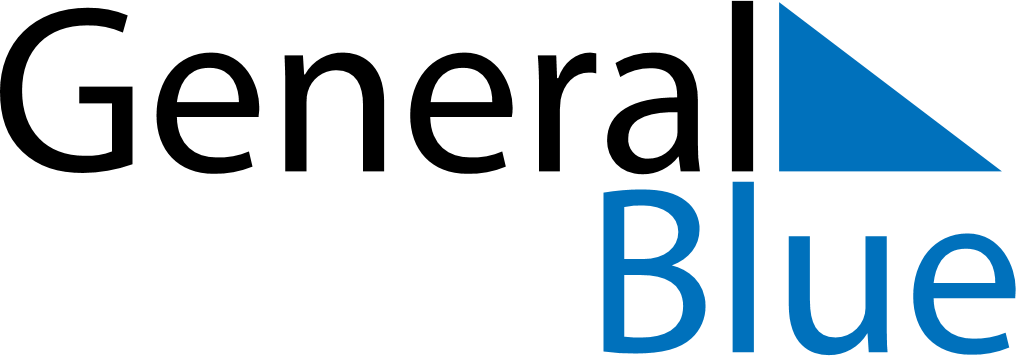 2025 – Q2Denmark  2025 – Q2Denmark  2025 – Q2Denmark  2025 – Q2Denmark  2025 – Q2Denmark  AprilAprilAprilAprilAprilAprilAprilSundayMondayTuesdayWednesdayThursdayFridaySaturday123456789101112131415161718192021222324252627282930MayMayMayMayMayMayMaySundayMondayTuesdayWednesdayThursdayFridaySaturday12345678910111213141516171819202122232425262728293031JuneJuneJuneJuneJuneJuneJuneSundayMondayTuesdayWednesdayThursdayFridaySaturday123456789101112131415161718192021222324252627282930Apr 17: Maundy ThursdayJun 8: PentecostApr 18: Good FridayJun 9: Whit MondayApr 20: Easter SundayApr 21: Easter MondayMay 1: Labour DayMay 11: Mother’s DayMay 16: Prayer DayMay 29: Ascension DayJun 5: Constitution Day